Publicado en Barcelona el 04/02/2019 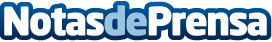 Gama Clásica sigue potenciando su vocación de servicio ofreciendo consejos prácticosEsta vez explica cómo cuidar de los neumáticos de banda blanca, uno de los modelos que más venden en su portal webDatos de contacto:e-deon.netComunicación · Diseño · Marketing931929647Nota de prensa publicada en: https://www.notasdeprensa.es/gama-clasica-sigue-potenciando-su-vocacion-de Categorias: Nacional Automovilismo Entretenimiento Logística Consumo Industria Automotriz http://www.notasdeprensa.es